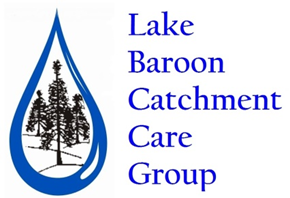 Introduction	Lake Baroon Catchment Care Group and staff are committed to ensuring a safe working environment for all its staff, volunteers, contractors and visitors. As a consequence of this, Lake Baroon Catchment Care Group encourages all its staff members to be aware of the fire risk during bushfire season in the field and at the office.Purpose The purpose of this policy is to ensure staff members and volunteers are aware of their responsibilities as employees/volunteers of Lake Baroon Catchment Care Group, and are committed to ensuring the safety of staff, volunteers, contractors and visitors. In fulfilling this responsibility, all members of Lake Baroon Catchment Care Group have a duty to stay informed of the bushfire risk status to ensure they, so far as practicable, act according to current recommendations. Policy	Lake Baroon Catchment Care Group recognises its moral and legal responsibilities to provide a safe work environment for its employees, volunteers, contractors and visitors. 	Lake Baroon Catchment Care Group is committed to:Ensuring no staff/volunteers/contractors should be placed at risk or allowed to remain at risk during a bushfire or when there is a high fire danger.Procedures are aimed at removing teams from contact with bushfires.Pre-bushfire season preparation is essentialManagers will stay informed of current bushfire warnings and reportsResponsibilitiesAll Lake Baroon Catchment Care Group Project Managers are responsible and accountable for providing a safe workplace for other staff, volunteers and contractors.In particular, the Lake Baroon Catchment Care Group will ensure:That protocols are discussed prior to the bushfire season.Bushfire risk statusWhen not to attend the office/project siteWhen and how to contact staff/volunteers/contractorsWhere to meet in an emergencyWhich documents are irreplaceable and should be removed from the office or copied.Bushfire risk is on the Site risk assessment form and must be assessed daily, it is also comprehensively covered on the LBCCG Safety Management System document.That adequate preparations are made prior to bushfire season.Identify the most reliable sites to receive current local bushfire warnings and reportsEnsure a review of local emergency response procedures.Brief or train staff to understand that during the bushfire season the possibility of a bushfire must be included in every project site risk assessment, and an appropriate evacuation plan developed and communicated to all participantsEnsure that all staff or project managers are familiar with, and understand, the emergency response and communication procedures.Ensure that the office site is well maintained, as far as is possible, to reduce fire risk.Procedures during the Bushfire seasonThat bushfire risk is discussed with project partners, and the outcomes of discussion are communicated to Project Managers. Access to and egress from the project site/ office must be considered.Monitor daily news and Emergency Service reports and note Fire Danger Ratings for the region.Advise the Group when there is a bushfire alert.Ensure there is a mechanism for making immediate contact with all staff/volunteers and contractors.Include bushfire risk on all project risk assessmentsDiscuss an evacuation plan.Procedures during periods of High Fire DangerStand down or cancel project activities and attendance at the office on days of Catastrophic (code red) Fire DangerDo not work or walk in forest, bushland or grassland or other high fire danger areas on days of Severe or Extreme Fire Danger.No on-ground works on days of Severe or Extreme Fire Danger.No driving vehicles off-road on days of Severe or Extreme Fire Danger.Identify the “place of last resort” for each worksite. All staff, volunteers and contractors are to be aware that finishing the project is never a higher priority than the safety of people.Recognise the major bushfire risk factors; high temperature, high winds, low humidity and abundant dry fuel.If Fire threatens the office or access to the officeEvacuate the officeFirst meeting point, if safe to do so, is at Maleny ShowgroundsIf North Maleny Road is blocked go to Lake Baroon DamAs soon as is possible message all other staff members to let them know the office has been evacuated, your location and ascertain their location.If the fire is close do not take anything with you, leave immediately.All files on Z drive are backed up weekly, ensure your documents are regularly backed up to Z drive.Understand the Fire Danger Ratings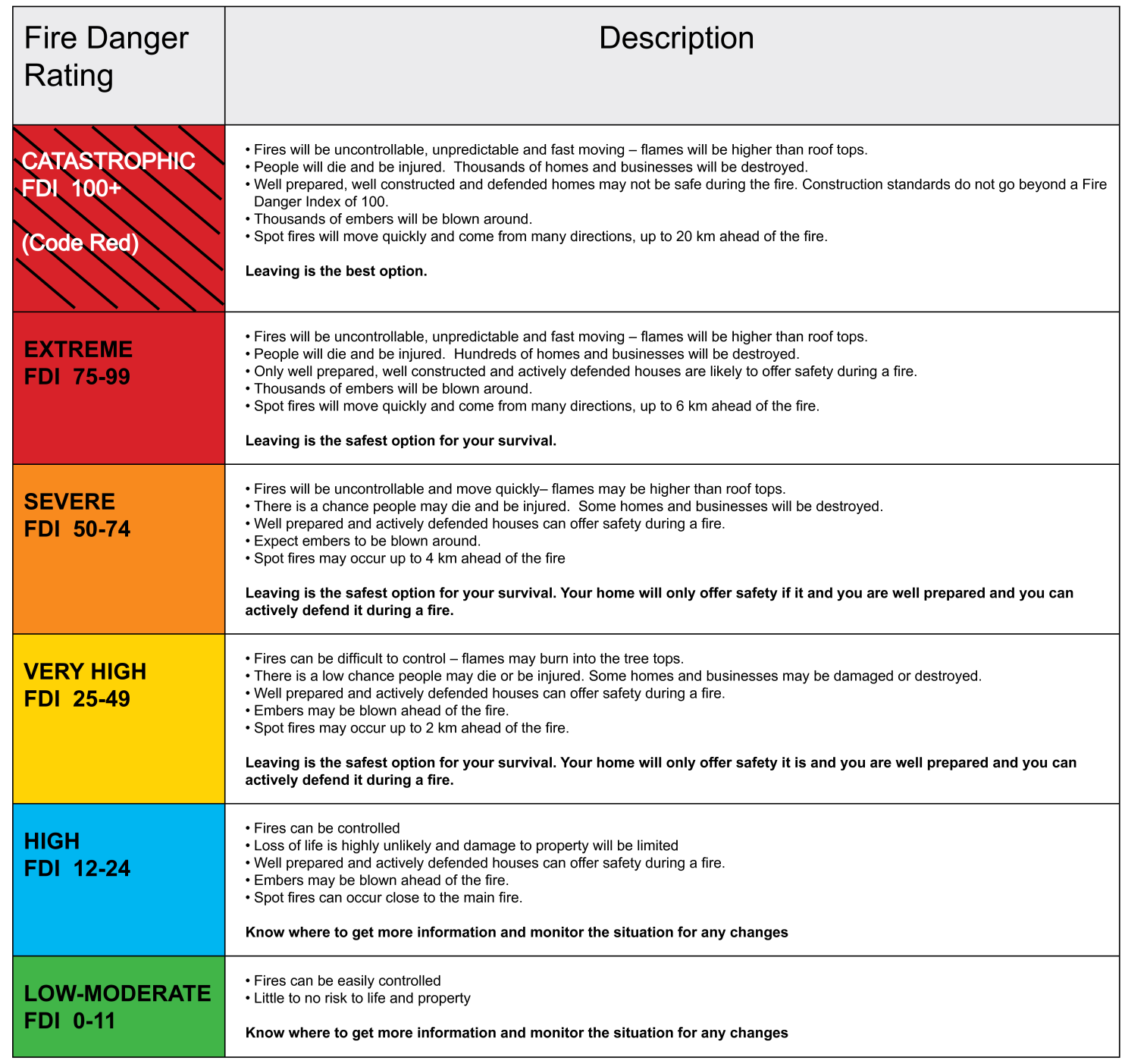 Review of PolicyThe Bushfire Safety policy will be reviewed annually by the person nominated by the Management Committee in consultation with the Manager.  The review will involve assessing the effectiveness of the policy and program by such means as:	monitoring the effectiveness of policies and proceduresDissemination of PolicyThe Bushfire Safety Policy and related procedures shall be displayed in the workplace and all employees and volunteers will be provided with a copy through their supervisor.  New employees will be provided with a copy of the policy as part of their induction.The Policy will be reviewed on an annual basis to ensure it remains compliant with the relevant State legislation.Related DocumentsLBCCG Safety Management System Manual (6.8)Useful InformationQueensland Rural Fire Service website:	 https://www.ruralfire.qld.gov.auLink to Current Bushfires: https://www.ruralfire.qld.gov.au/map/Pages/default.aspxBureau of Meteorology website: http://www.bom.gov.au/australia/meteye/ABC Sunshine Coast radio website: https://www.abc.net.au/radio/sunshine/Bushfire Safety Plan	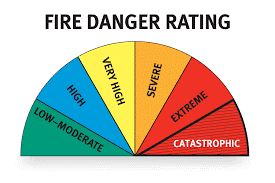 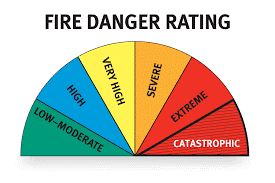 Policy Number023Responsible personChairVersion2020Approved by Committee onDrafted byManagerScheduled review dateAs required